İSTANBUL MİLLİ EĞİTİM MÜDÜRLÜĞÜ OKUL TANITIM FORMUOKUL ÖN CEPHE FOTOĞRAFI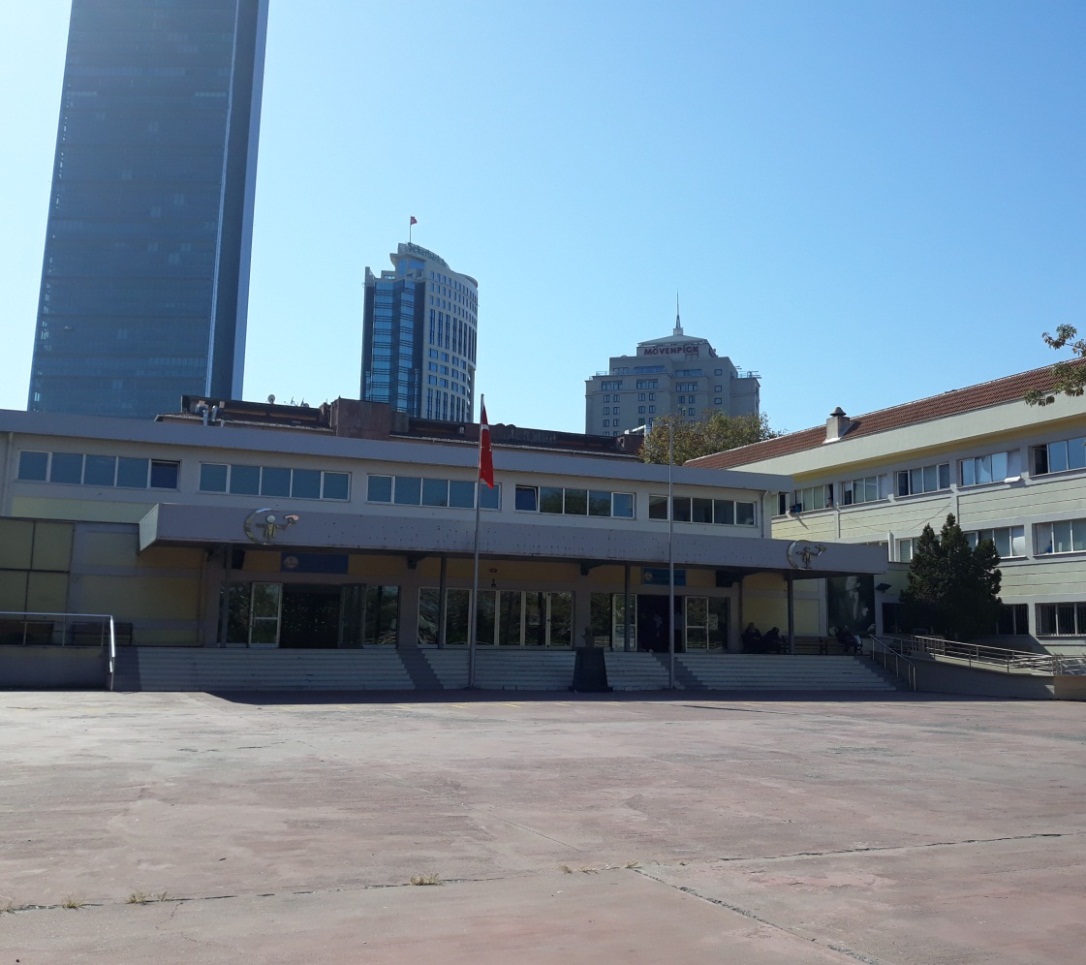 OKUL ARKA CEPHE FOTOĞRAFI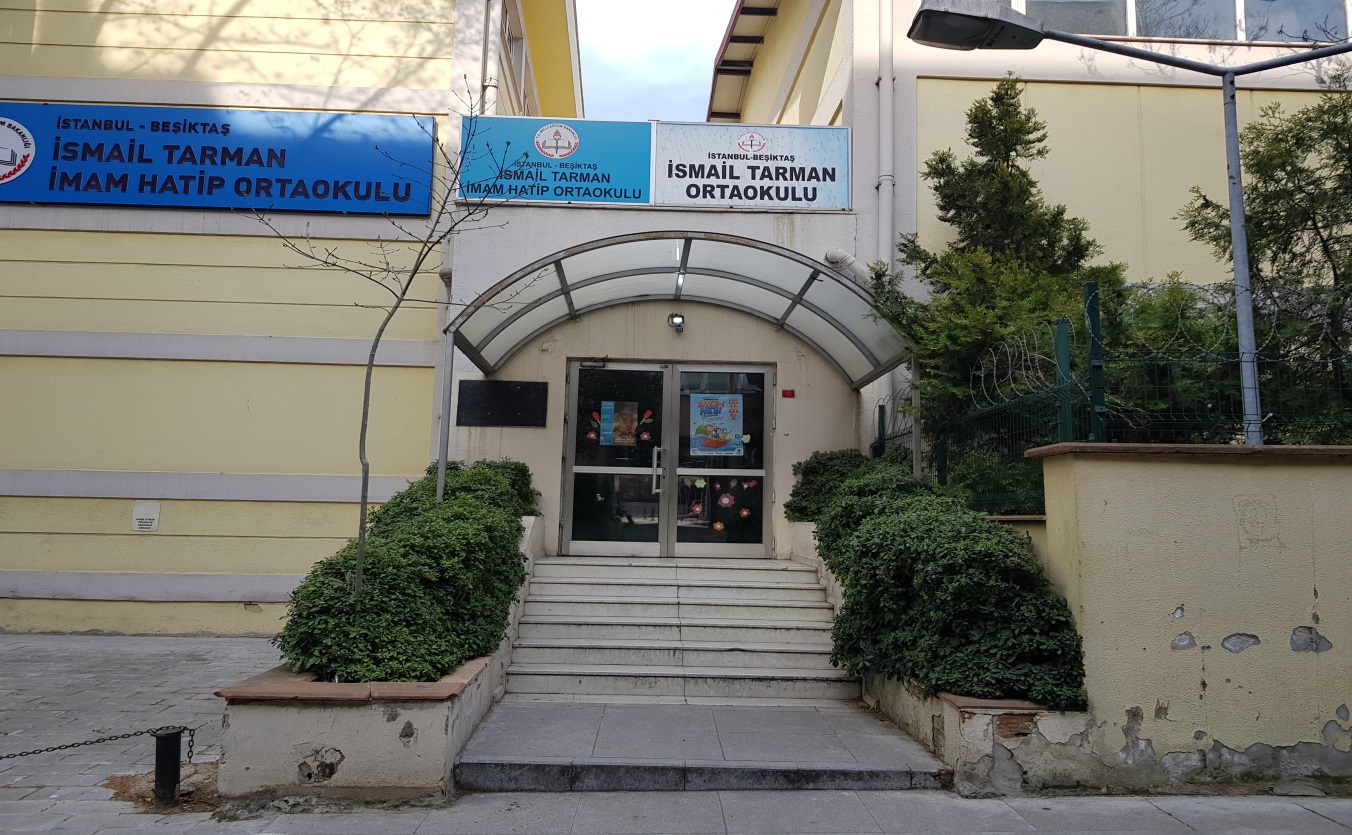 OKULUN TARİHÇESİ Okulumuz; İstanbul ili Beşiktaş ilçesi 4. Levent semti Konaklar Mahallesi, Muhtar Oya Çolpan Akyüz Sokak` ta 1982 öğretim yılından itibaren eğitim dünyasında yer almaya başlamıştır.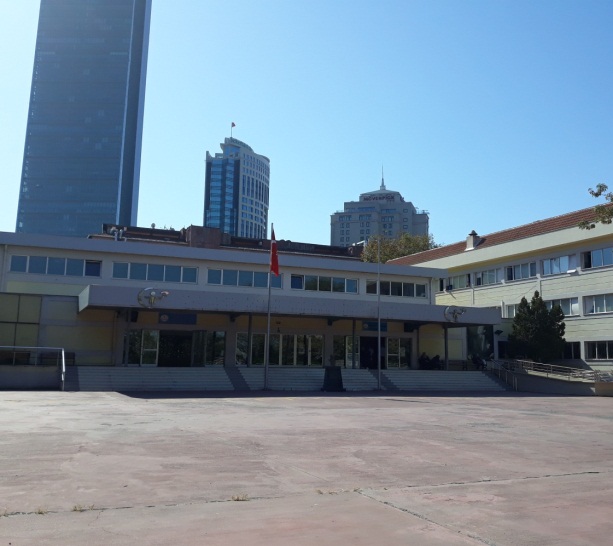 Garanti Blokları İlkokulu adı ile öğretime açılan okulumuzun adı daha sonra 12 Eylül İlkokulu olarak değişikliğe uğramıştır.Eğitim gönüllüsü iş adamı İsmail Tarman tarafından yeniden yapılan okulumuz; 12 Eylül 2005 tarihinde yeni binasında, yeni adıyla "İSMAİL TARMAN İLKÖĞRETİM OKULU" olarak eğitim öğretime başlamıştır. 2016 yılı itibari ile de İSMAİL TARMAN İMAM HATİP ORTAOKULU olarak eğitim öğretime devam etmektedir.Okulumuzda Fatih Projesi kapsamında akıllı tahtalarla donatılmış 34 derslik, BT sınıfları, Fen Laboratuarları, kapalı spor salonu, açık basketbol ve voleybol sahası, 400 kişilik konferans salonu, 150 araçlık kapalı otopark bulunmaktadır.BAĞIŞÇIMIZ İSMAİL TARMAN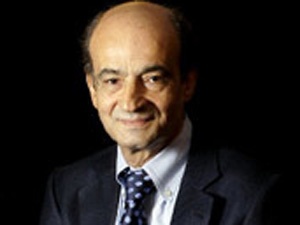 1947 yılında Kayserinin Erkilet beldesinde doğmuştur. Aynı yıl ailesi Ankara`ya yerleşmiştir. Ankara’da ilk, orta, lise eğitimini bitirmiş; yüksek öğrenimini Ankara İktisadi ve İdari İlimler Akademisi İşletme Bölümünden iyi derece ile mezun olarak tamamlamıştır. Yabancı dil olarak İngilizce bilmektedir.
1968 yılında Nurhan Tarman Hanım ile evlenmiş ve Funda, Murat, Mustafa isimlerinde 3 çocuğu olmuştur.
1995-2004 yılları arasında vergi rekortmenliği sıralamasında Türkiye 6.`sı İstanbul 4.`sü olmuştur.
Ülkenin geleceğinin iyi eğitilmiş insanların çokluğu ile doğru orantılı olduğunu düşünen bir ailenin mensubu olması itibari ile kendisi ve ailesi otuzun üzerinde eğitim ve sağlık kurumları yaptırmış ve bunların tamamını ülke insanını kullanımına bedelsiz olarak bağışlamıştır.Okuldaki öğrencilere şunları tavsiye etmiştir:- Daima hislerinize önem verin, hırslı olun, mantığınızı kullanın vicdanınızın sesini dinleyin, adil olun. Her kararınızda bunları aklınızdan çıkarmayın.- Yüksek makamlara gelmek veya çok iyi bir iş sahibi olmak istiyorsanız işinizi sevin! Aksi halde istediğiniz makama gelemez, iyi olanaklara da ulaşamazsınız. Ulaşsanız bile kalıcı olamazsınız.- Başarılı, mutlu bir hayat için en önemli ve en büyük adım ise iyi bir eğitimdir. Ancak çağdaş bir eğitimle aydınlık yarınlara ulaşabileceğinizi aklınızdan çıkarmayın.İSMAİL TARMAN İMAM HATİP ORTAOKULU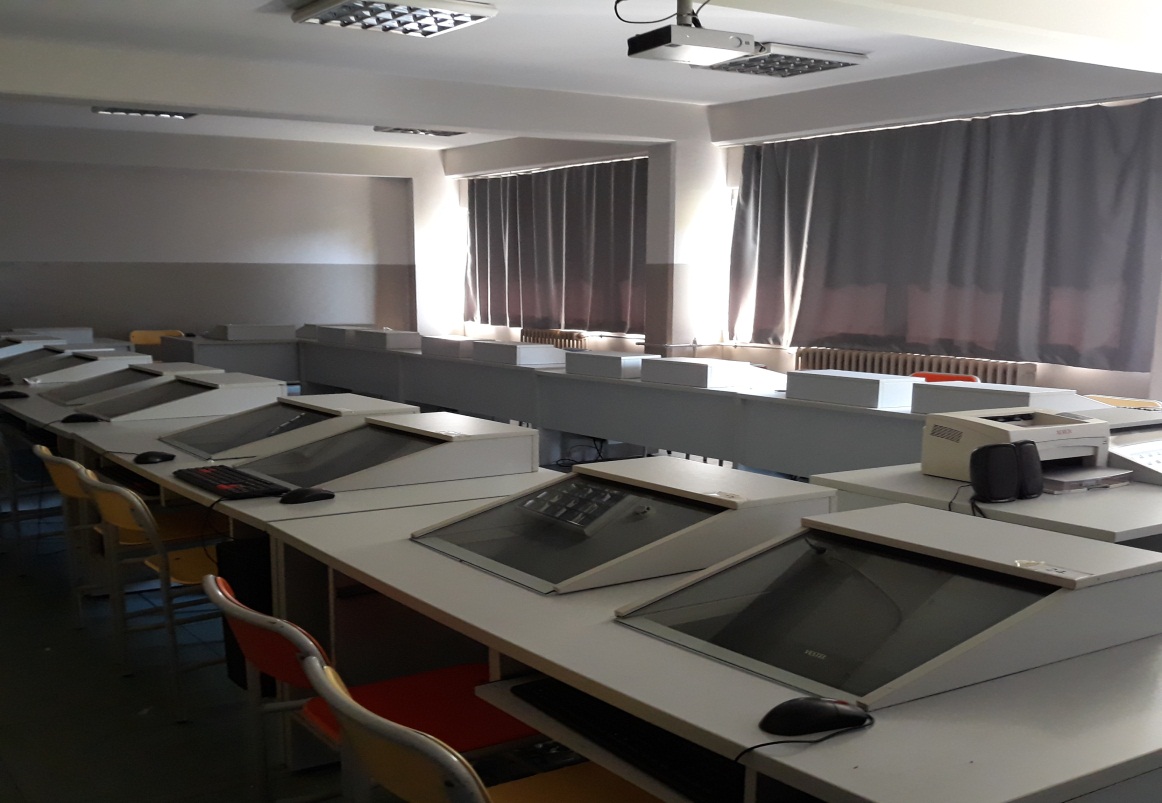 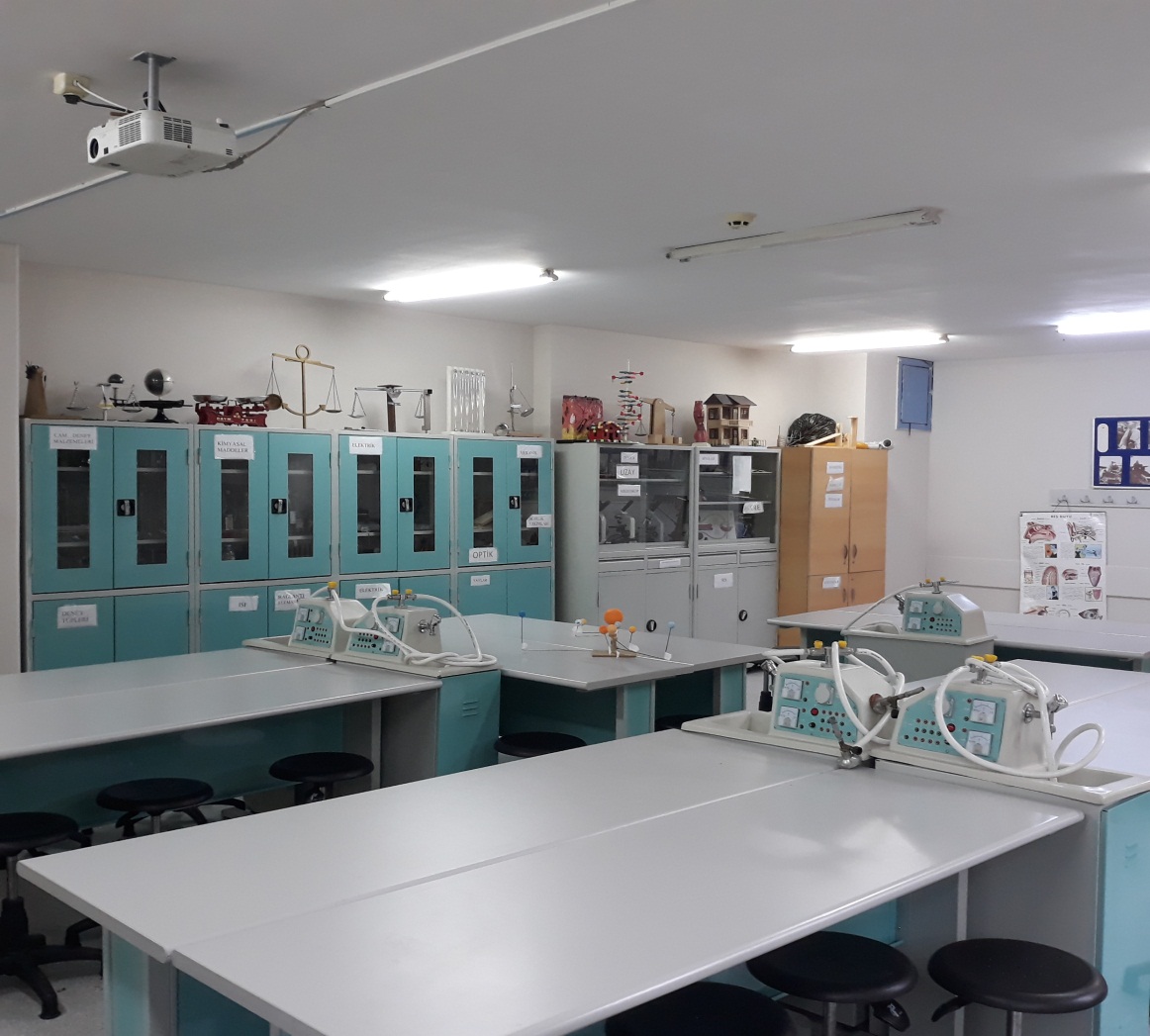 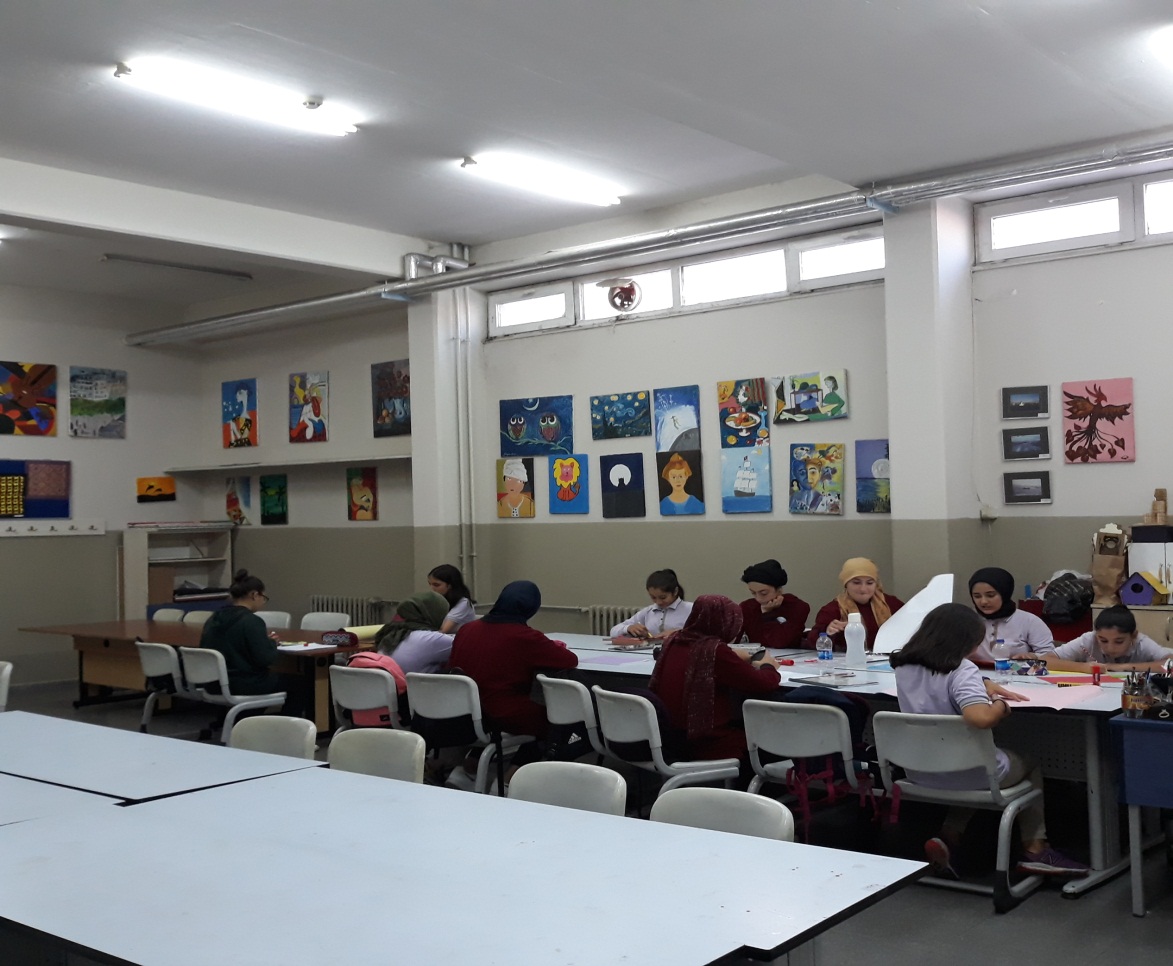 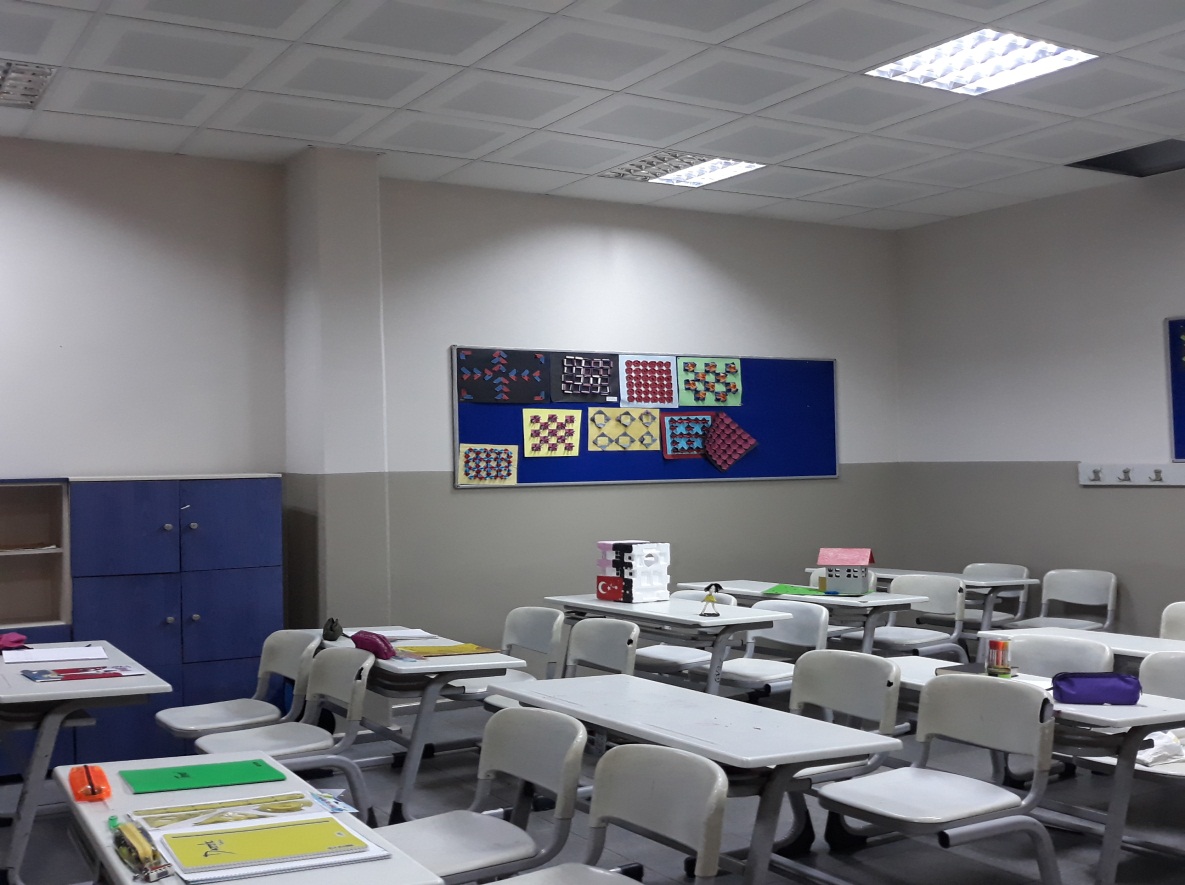 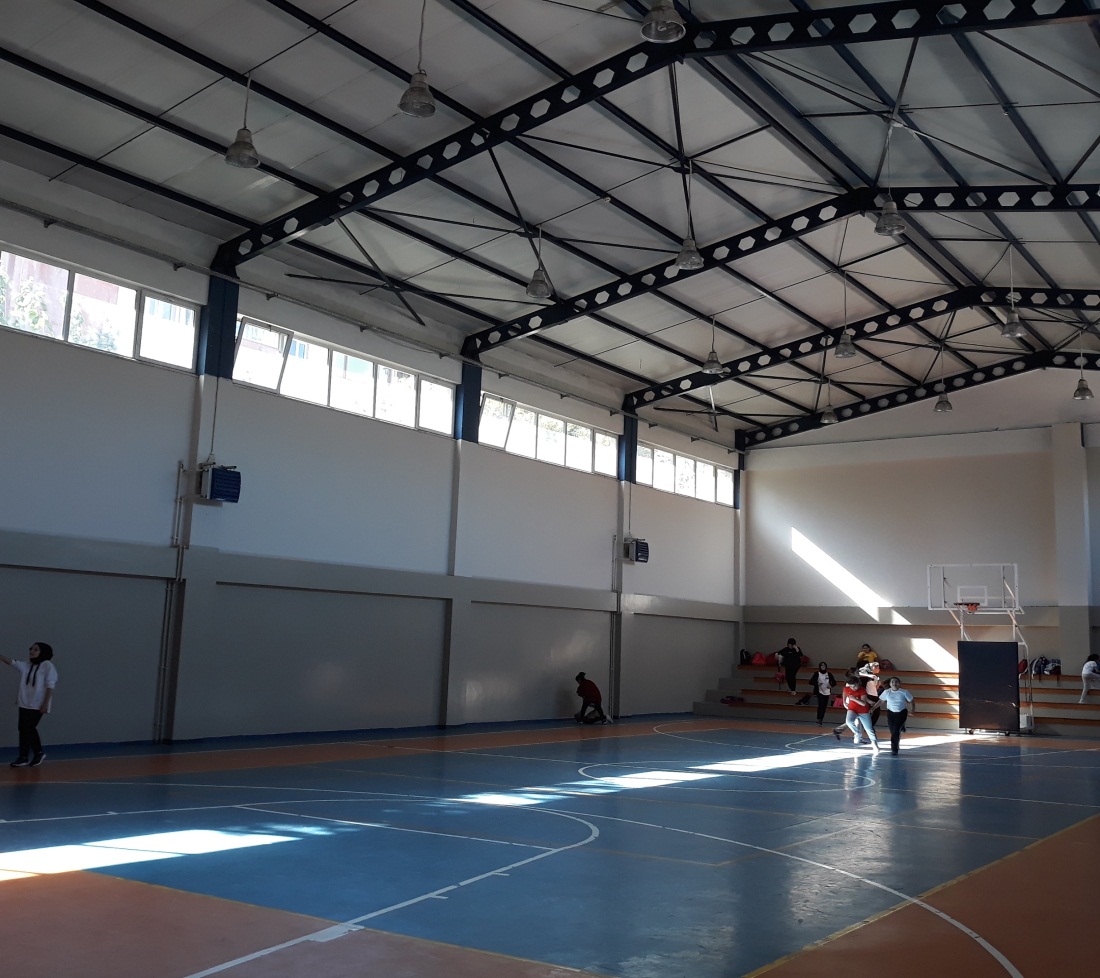 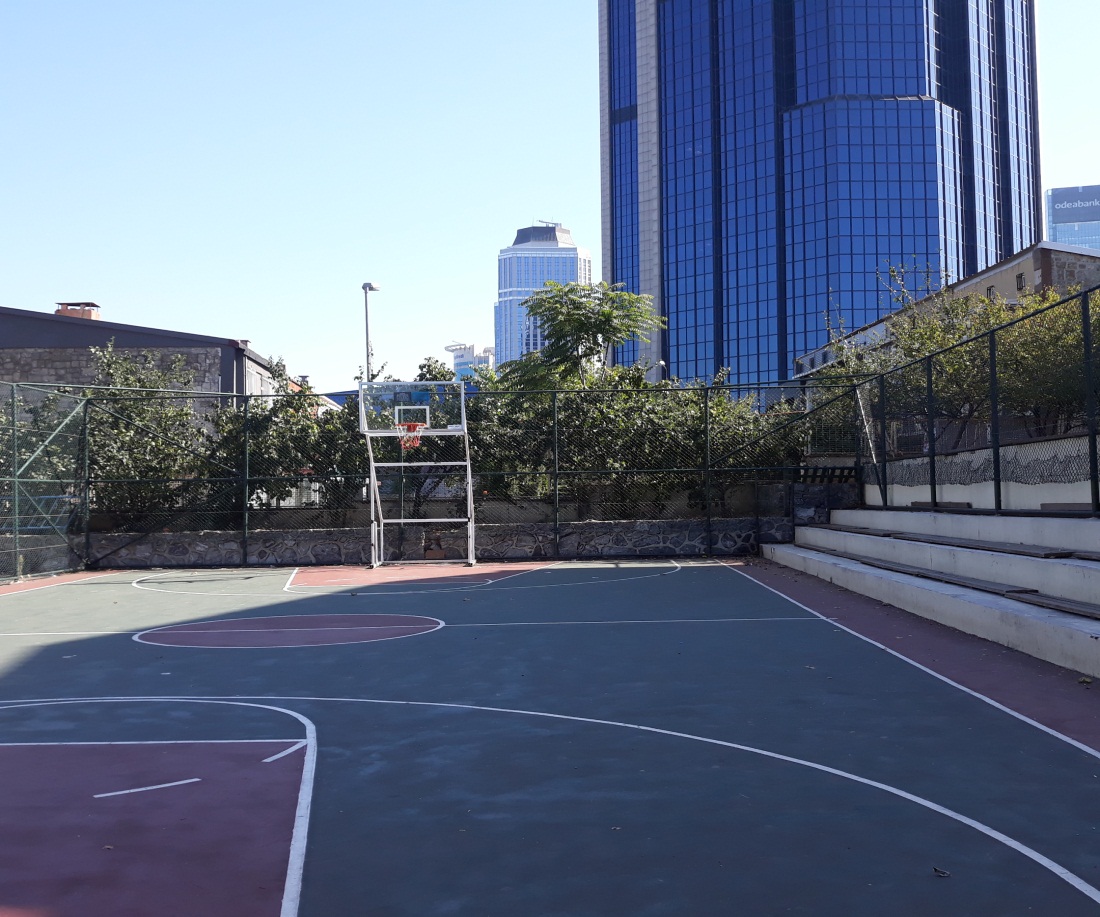 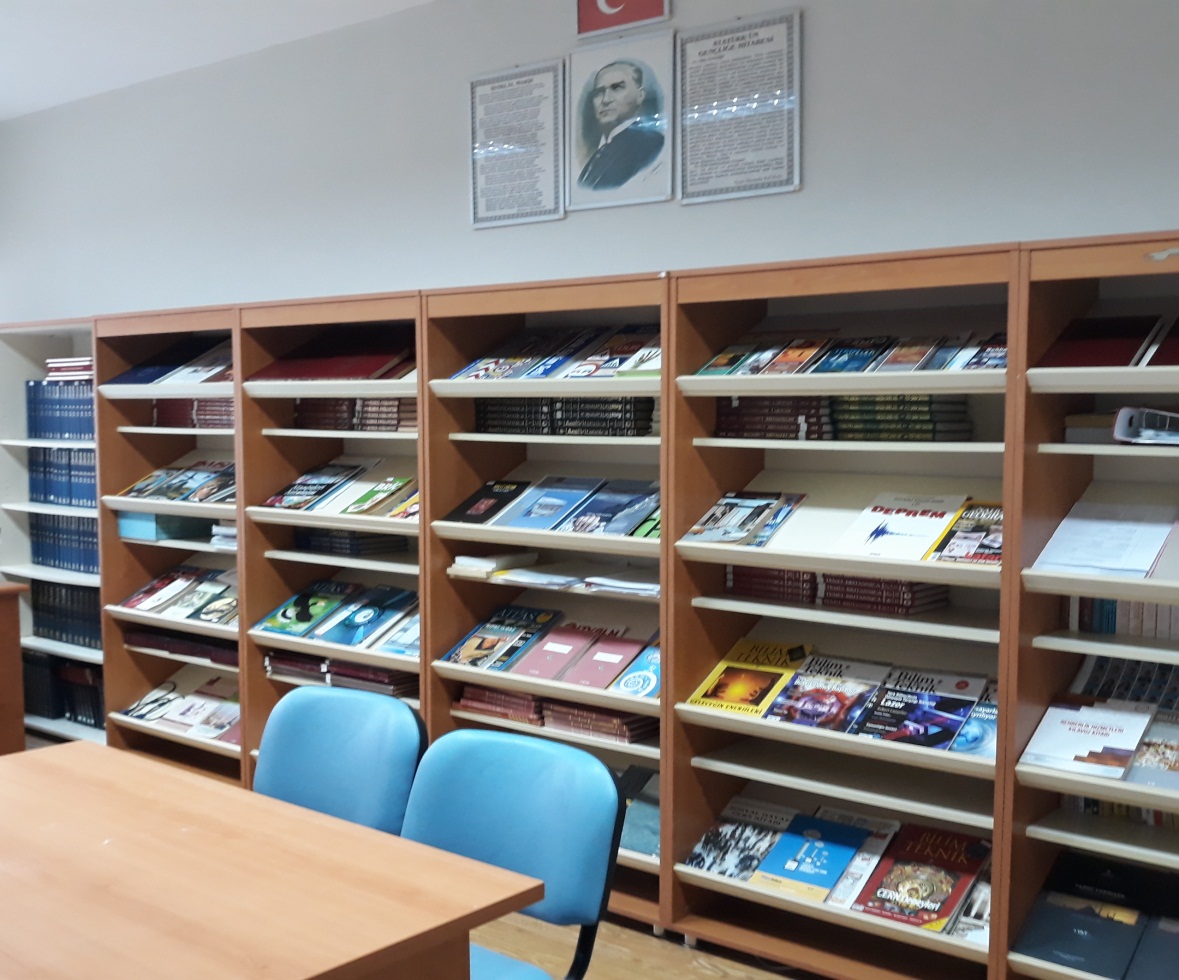 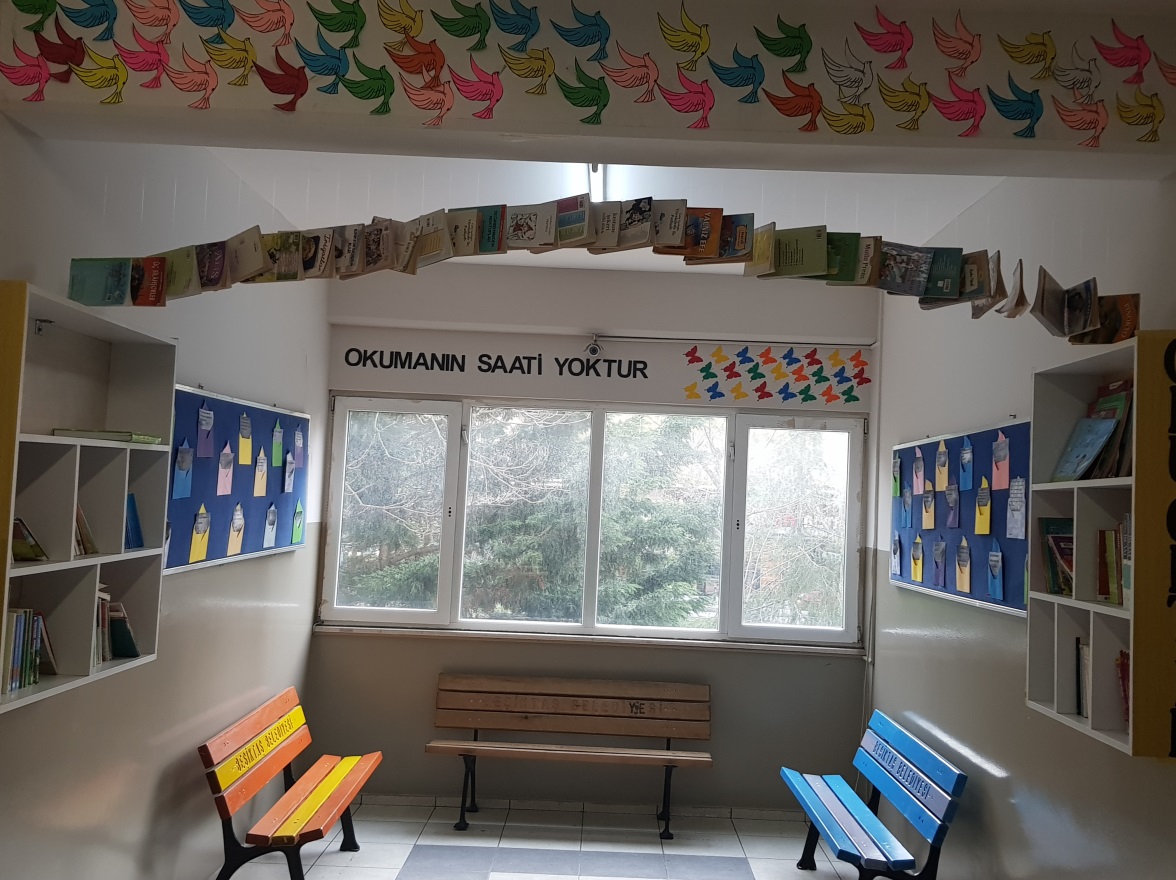 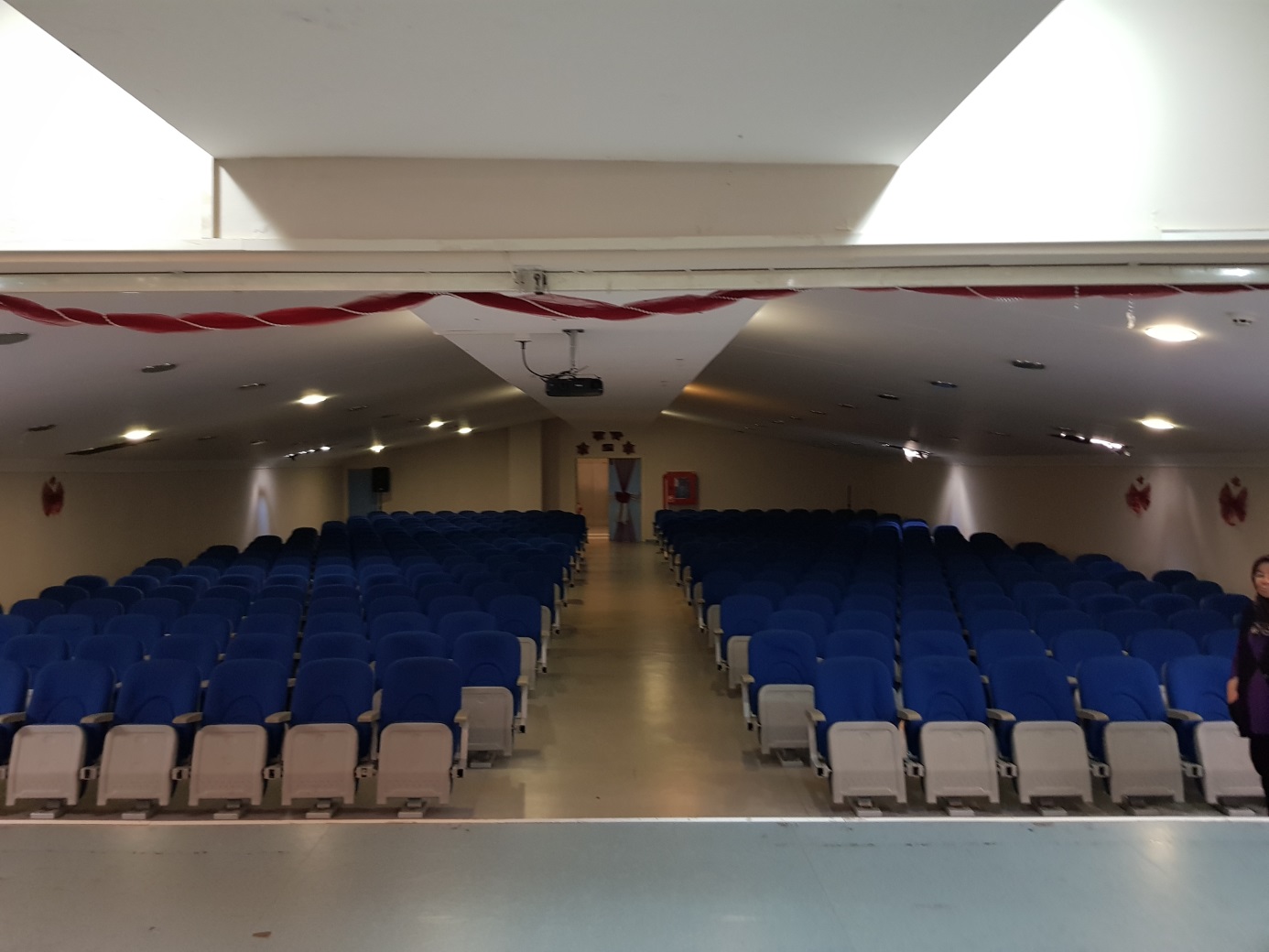 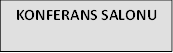 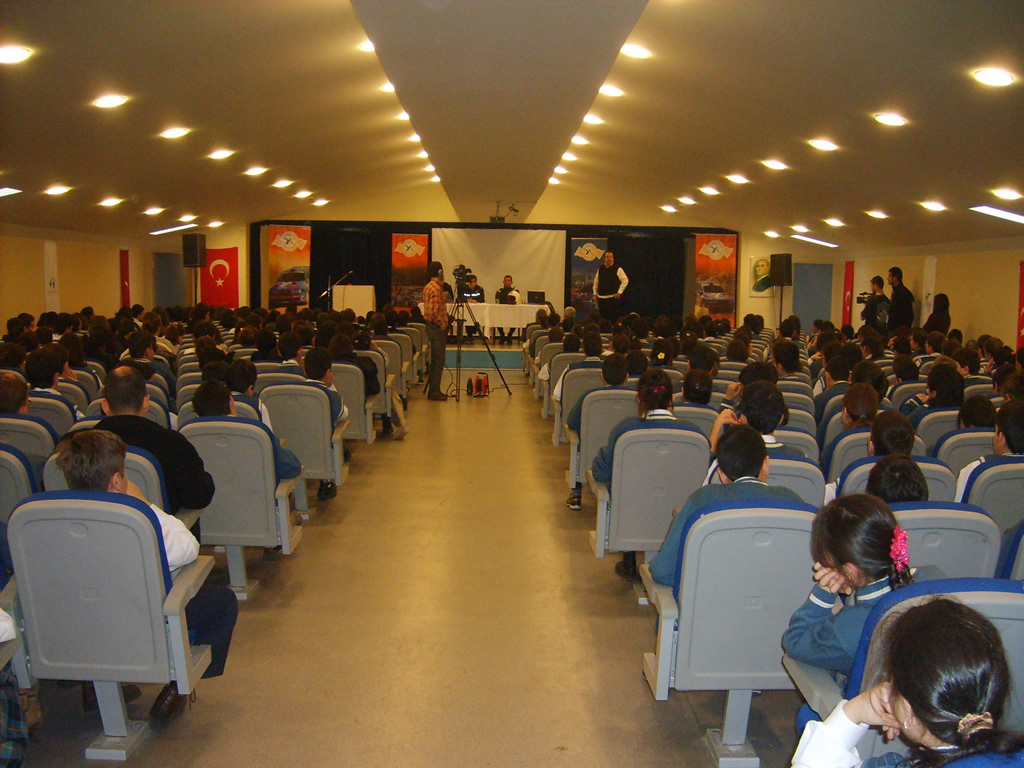 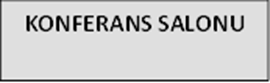 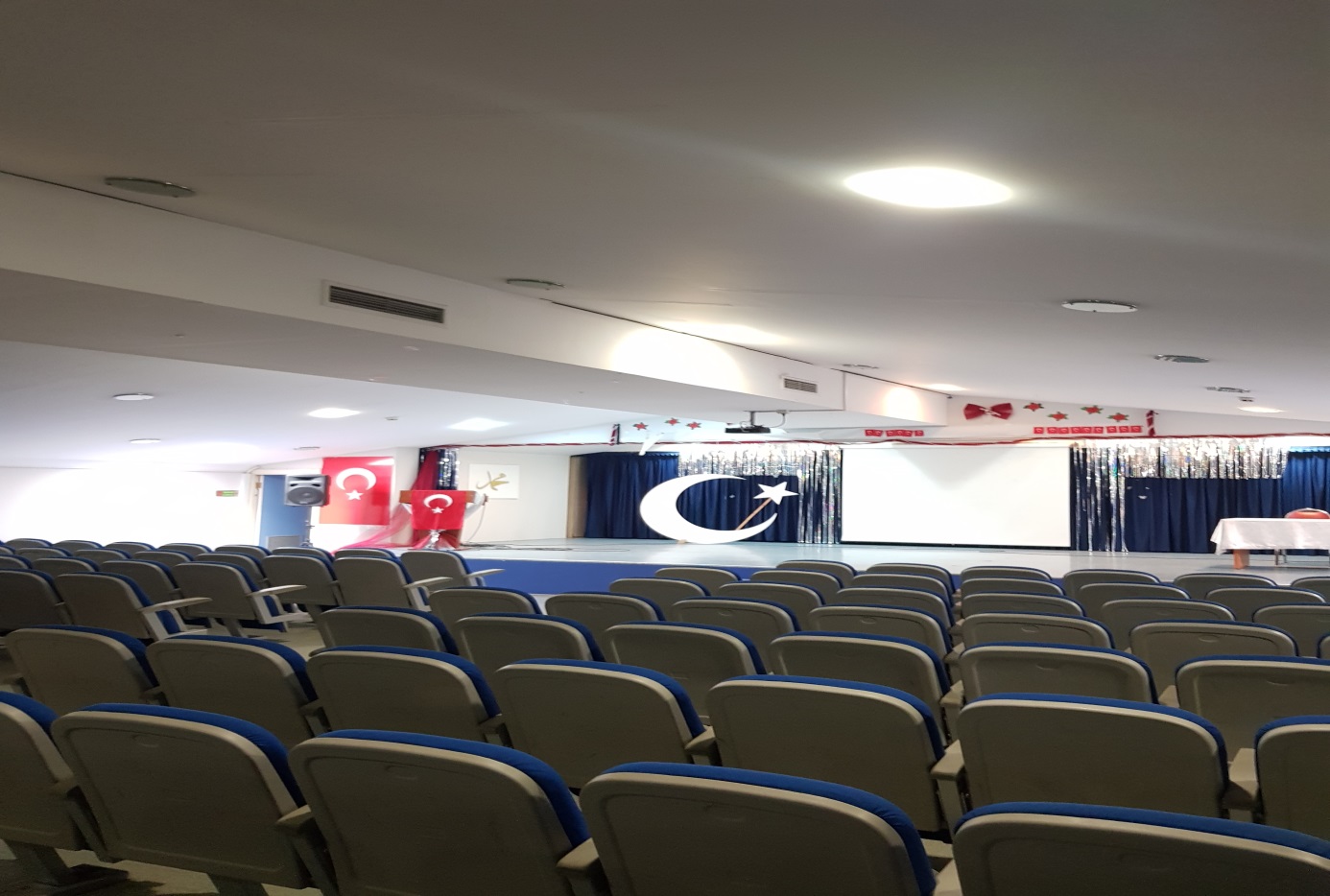 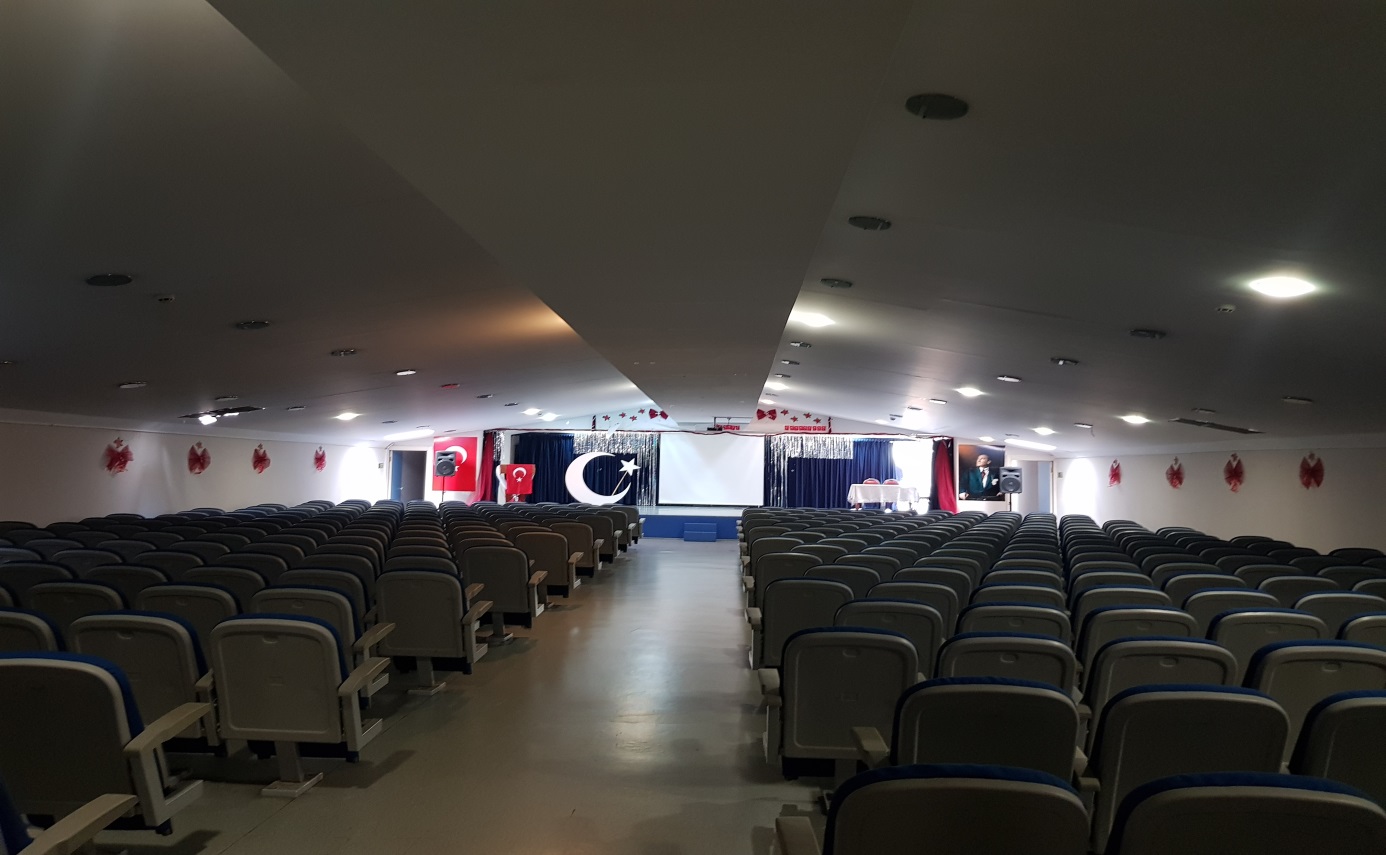 		ÖĞRETMENLER ODASI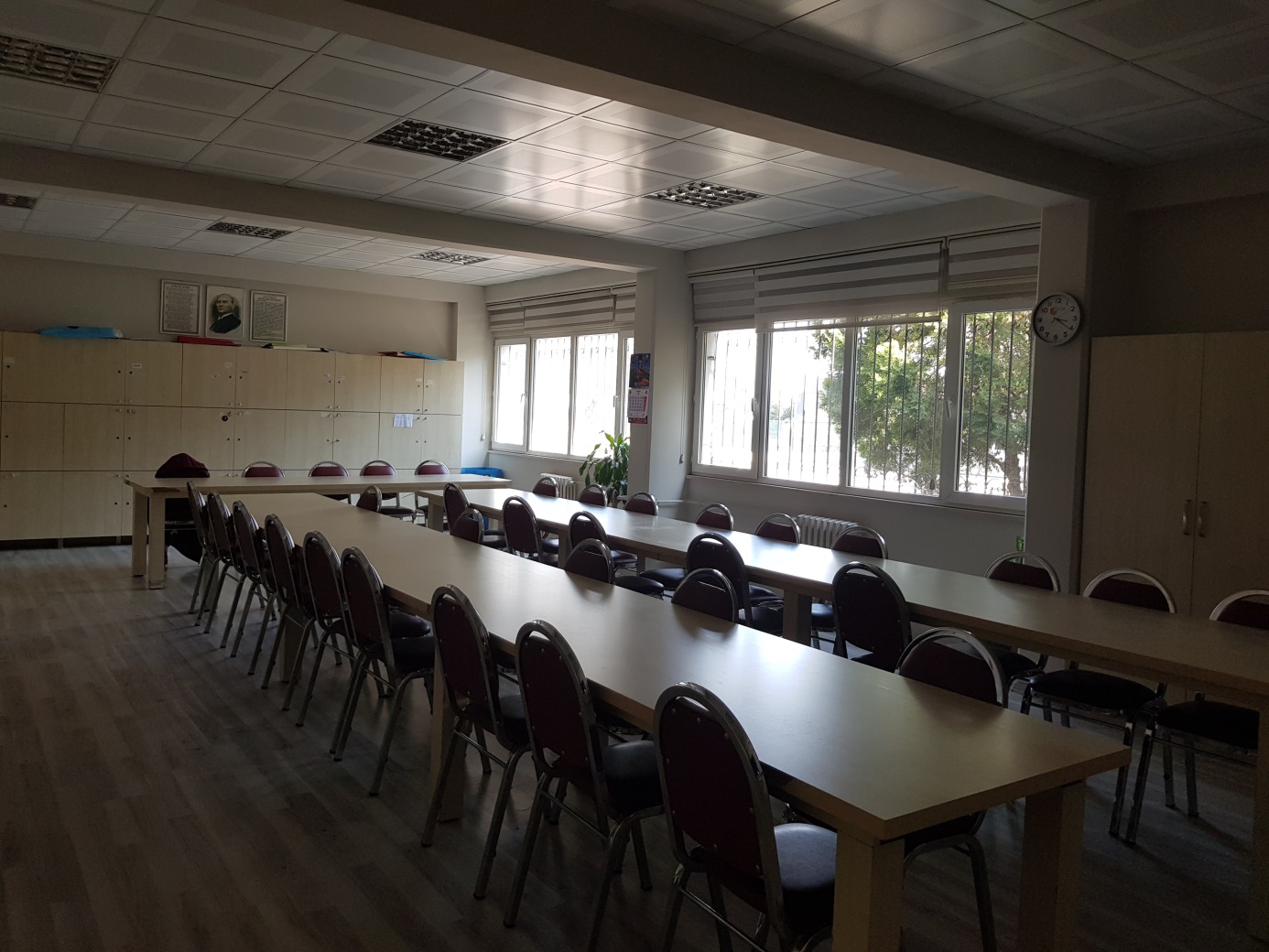 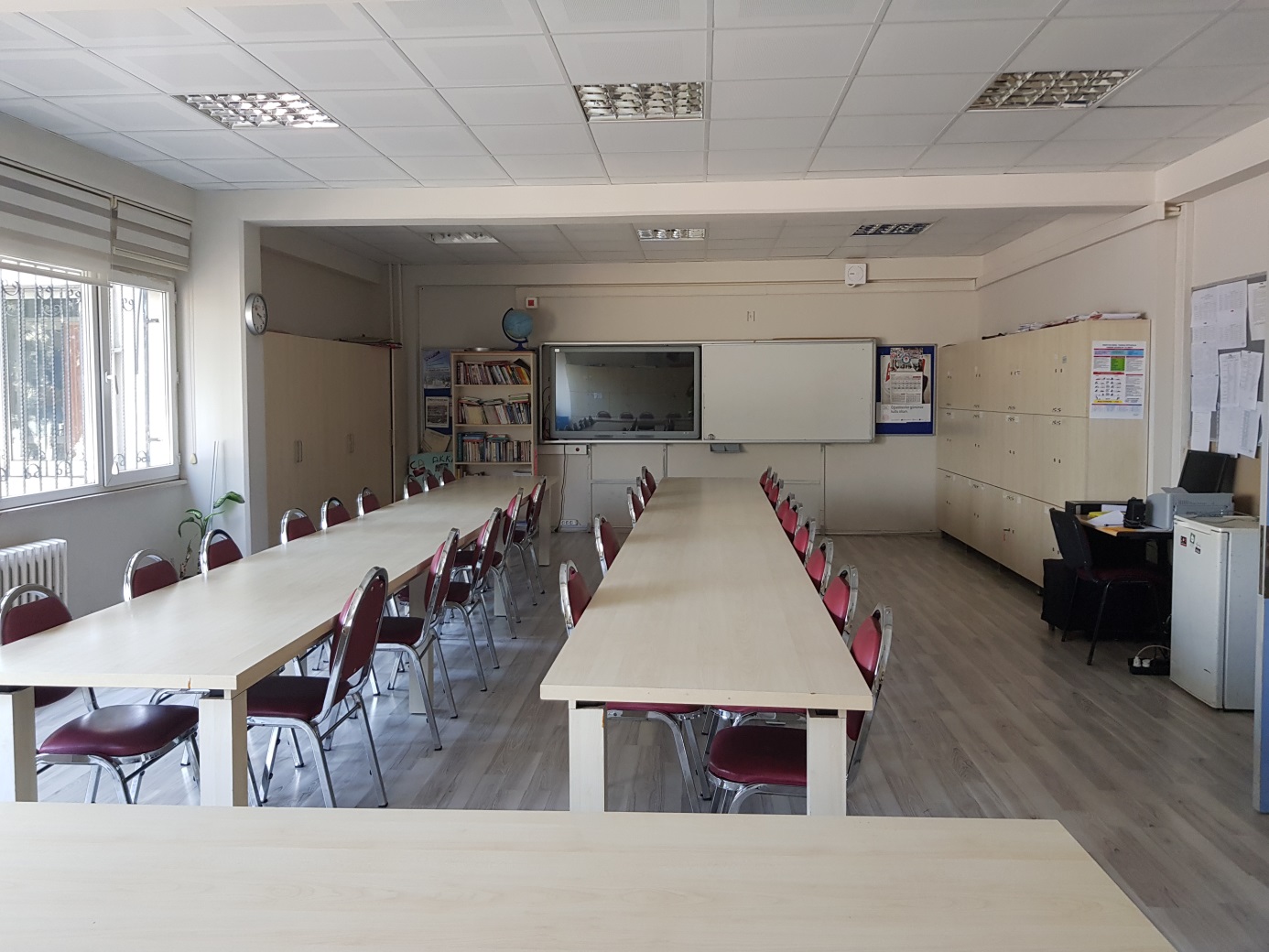 İLÇESİBEŞİKTAŞBEŞİKTAŞBEŞİKTAŞBEŞİKTAŞBEŞİKTAŞBEŞİKTAŞOKULUN ADIİSMAİL TARMAN İMAM HATİP ORTAOKULUİSMAİL TARMAN İMAM HATİP ORTAOKULUİSMAİL TARMAN İMAM HATİP ORTAOKULUİSMAİL TARMAN İMAM HATİP ORTAOKULUİSMAİL TARMAN İMAM HATİP ORTAOKULUİSMAİL TARMAN İMAM HATİP ORTAOKULUOKUL ADININ VERİLME GEREKÇESİOkulumuza bağışçımızın ismi verilmiştir.Okulumuza bağışçımızın ismi verilmiştir.Okulumuza bağışçımızın ismi verilmiştir.Okulumuza bağışçımızın ismi verilmiştir.Okulumuza bağışçımızın ismi verilmiştir.Okulumuza bağışçımızın ismi verilmiştir.OKULUN ADRESİ /TELEFONUKonaklar mah. Muhtar Oya Çolpan Akyüz sok. No: 2 4.LeventKonaklar mah. Muhtar Oya Çolpan Akyüz sok. No: 2 4.LeventKonaklar mah. Muhtar Oya Çolpan Akyüz sok. No: 2 4.LeventKonaklar mah. Muhtar Oya Çolpan Akyüz sok. No: 2 4.LeventKonaklar mah. Muhtar Oya Çolpan Akyüz sok. No: 2 4.LeventKonaklar mah. Muhtar Oya Çolpan Akyüz sok. No: 2 4.LeventOKUL MÜDÜRÜ/TELEFONUHarun SAĞLAM/ 0532 435 44 74Harun SAĞLAM/ 0532 435 44 74Harun SAĞLAM/ 0532 435 44 74Harun SAĞLAM/ 0532 435 44 74Harun SAĞLAM/ 0532 435 44 74Harun SAĞLAM/ 0532 435 44 74OKULUN AÇILIŞ TARİHİ198219821982198219821982ÖĞRETİM ŞEKLİ TAM GÜNTAM GÜNTAM GÜNTAM GÜNTAM GÜNTAM GÜNOKUL İLE İLGİLİ BİLGİLER5.sınıf6.sınıf7.sınıf7.sınıf8.sınıfÖĞRENCİ SAYISI141200192192288TOPLAM ÖĞRENCİ SAYISI821821821821821821ŞUBE SAYISI777711ÖĞRETMEN SAYISI1 müdür + 2 müdür yard.+47  kadrolu öğretmen + 3 görevlendirme öğretmen + 9 ücretli öğretmen = toplam 621 müdür + 2 müdür yard.+47  kadrolu öğretmen + 3 görevlendirme öğretmen + 9 ücretli öğretmen = toplam 621 müdür + 2 müdür yard.+47  kadrolu öğretmen + 3 görevlendirme öğretmen + 9 ücretli öğretmen = toplam 621 müdür + 2 müdür yard.+47  kadrolu öğretmen + 3 görevlendirme öğretmen + 9 ücretli öğretmen = toplam 621 müdür + 2 müdür yard.+47  kadrolu öğretmen + 3 görevlendirme öğretmen + 9 ücretli öğretmen = toplam 621 müdür + 2 müdür yard.+47  kadrolu öğretmen + 3 görevlendirme öğretmen + 9 ücretli öğretmen = toplam 62VAR / YOKVAR / YOKVAR / YOKKAPASİTEKAPASİTEKAPASİTEOKUL BAHÇESİVar Var Var 2334 m22334 m22334 m2KONFERANS SALONUVar Var Var 400 kişilik400 kişilik400 kişilikSPOR SALONUVar Var Var 432 m2432 m2432 m2YEMEKHANEVar Var Var Var Var Var FATİH PROJESİ UYGULANIP -UYGULANMADIĞIUYGULANIYORUYGULANIYORUYGULANIYORUYGULANIYORUYGULANIYORUYGULANIYOR